Factors Affecting Vulnerability Cyclone Haiyan 2013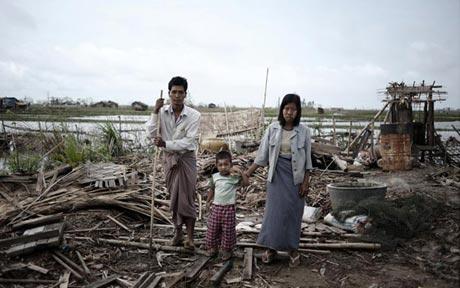 